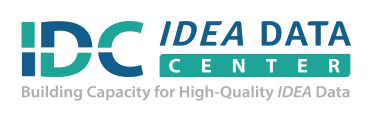 Date and TimeSuccess Gaps MeetingTeam Member Agenda 7Meeting Objectives:Team members will review data for the implementation of the action plan.Team members will make any necessary changes to the action plan based on the data.https://ideadata.org/toolkits/#resources01TimeActivity0 – :10 minutesWelcome and IntroductionsAll team members introduce themselves:10 – :30 Overview of Action Plan ImplementationDescribe the steps that have been taken in the action plan implementation in general and the reaction of the school or district.:30 – 1:15Specific Data and RecommendationsEach action on the plan will be described with detail on progress toward implementation and data that reflect this.For each action, the team should discuss, continue, make changes and continue, discontinue, or complete.1:15 – 1:30Next Steps and AssignmentsNext meeting (identify time, day)Assignment (if any)Meeting summary